Hôtel BellevueLa Carte des Mets 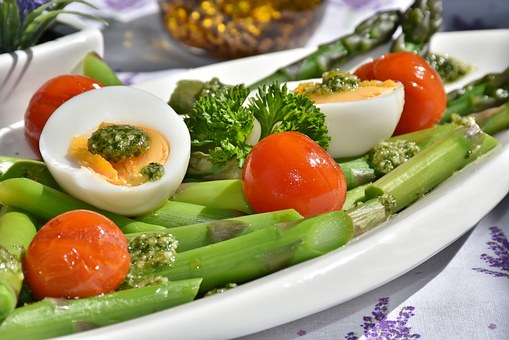 Le Chef vous propose pour l’Apéritif : Les Toasts au Saumon fumé								Fr. 16.--Les Trois Bruschettas, Œuf Mimosas, Saumon fumé, Asperges vertes			Fr. 11.--Les Toasts au Foie gras									Fr. 18.--La Planche Jurassienne									Fr. 18.--(Assortiment de Saucisses, Tête de Moine, Lard)Le Chef vous propose :Tous les Vendredis et Samedis soirs« A Table les Jeunes »Un Menu spécial pour les 16 à 25 ansaux prix de Fr. 35.-- par personneLe Dimanche à midi« A Table les Seniors »Un Menu 3 Plats composé de petites portions età petits prix !Tous les Samedis midi et Dimanches midi :«La Friture de Carpes de Courtemaîche » sans arêtes, Frites Maisonet Salade verte       				Fr. 23.-- par pers.Le Printemps : Les Entrées :  La Salade verte										Fr.   8.50  Le Méli-Mélo de Crudités								Fr. 12.50  La Petite Salade Printanière								Fr. 16.--   (Salade, Asperges vertes, Pignons de Pin, Jambon cru)  Les Bruschettas (Œuf Mimosas, Saumon fumé, Asperges) 3 pces			Fr. 11.-- 										     6 pces	Fr. 20.--  La Cassolette de St-Jacques aux Asperges vertes, Œuf Mimosas,   Crème au Vin blanc									Fr. 25.--  La Terrine de Foie gras à l’ancienne, Toasts et Beurre				Fr. 28.-- Les Pâtes fraîches confectionnées chaque jour artisanalement    Les Tagliatelles au Saumon fumé							Fr. 25.--    Les Tagliatelles aux Morilles								Fr. 27.--    Les Spaghettini aux Noix de St-Jacques Poêlées, Crème au Vin blanc	Fr. 27.--    Les Spaghettini aux Asperges vertes, Crème au Vin blanc			Fr. 25.--Les Burgers :    Le Traditionnel :    Bun’s au Sésame, Steak haché, Salade, Oignons    Caramélisés, Sauce BBQ, Frites Maison						Fr. 24.50    Le Bacon-Cheese :    Bun’s au Sésame, Steak haché, Cheddar, Bacon,    Salade, Oignons Caramélisés, Sauce BBQ, Frites Maison			Fr. 25.--     Le Burger Indien :    Bun’s au Sésame, Emincé de Volaille au Curry, Salade,    Oignons Caramélisés, Frites Maison						Fr. 24.50    Le Bellevue :    Bun’s au Sésame, Steak haché, Foie gras poêlé, Salade, Oignons    Caramélisés, Sauce BBQ, Frites Maison						Fr. 28.-- Les Poissons :    Les Filets de Perche aux Amandes, Crème de Ciboulette    Légumes de printemps et Riz								Fr. 39.--    Les Noix de St-Jacques aux Asperges vertes, Œuf Mimosas,     Sauce Crème										Fr. 41.--     Les Scampis à l’Indienne, Riz et Fruits exotiques				Fr. 39.--  Les Viandes :    Porc :    Le Traditionnel Cordon Bleu								Fr. 31.--    Le Filet Mignon de Porc aux Morilles						Fr. 39.--    Volaille :    Emincé de Volaille au Curry, Riz et Fruits exotiques				Fr. 29.--    Bœuf :    Le Traditionnel Tartare de Bœuf, coupé au couteau, assaisonné à     votre convenance, Frites Maison, Beurre et Toasts		180gr		Fr. 39.--    L’Entrecôte de Bœuf, Beurre Café de Paris			180gr		Fr. 39.--    Le Filet de Bœuf façon Rossini, Sauce Porto			180gr		Fr. 49.--    Le Châteaubriand, sauce Béarnaise	 (min. 2 pers.)		    		Fr. 88.--Nos Viandes sont accompagnées de Légumes de printemps et Frites MaisonProvenances de nos viandes et poissons : Porc : Suisse, Bœuf : Suisse, Volaille : Slovénie Perches : Suisse-Estonie,St-Jacques USA, Saumon : Norvège, Foie gras : FranceTous les plats peuvent contenir des traces de crustacés, coquillages,gluten, lactose, œuf et fruits à coqueEn cas d’allergies, veuillez informer notre personnel de service,le chef de cuisine se fera un plaisir de réaliser un plat, selon vos souhaits.Pour les Petits…Sticks de PoissonsouCheesburger, Frites Maison****Une boule de GlaceFr. 14.--Les Desserts Maison :La Crème Brûlée à la Vanille							Fr. 12.50La Tartelette Fine Chaude aux Pommes, Glace Vanille			Fr. 14.--La Mousse Fraises-Citron, Fraises à la menthe				Fr. 14.--Le Fondant au Chocolat, glace Vanille						Fr. 14.--Le Café Gourmand									Fr. 16.--(Assortiment de Desserts Maison et un café)Nos Coupes Glacées :Banana Split										Fr. 14.--Crème glacée Vanille, Chocolat, Bananes fraîches, Chantilly, Sauce ChocolatCoupe Danemark									Fr. 13.50Crème glacée Vanille, Sauce Chocolat, Crème ChantillyCoupe Caramel									Fr. 13.50Crème glacée Caramel, Caramels en dés, Sauce Caramel, ChantillyCoupe aux Noix									Fr. 13.--Crème glacée aux Noix, Cerneaux de Noix, ChantillyCafé Glacé										Fr. 13.50Crème glacée Expresso, Café, Coulis de café, ChantillyCoupe Baileys									Fr. 14.50Crème glacée Vanille, Expresso, Sauce café, Baileys, Chantilly	Coupe Colonel									Fr. 14.50Sorbet Citron, Vodka glacée, Citron vertCoupe Valaisanne									Fr. 14.50Sorbet Abricot, AbricotineCoupe Limoncello									Fr. 14.50Sorbet Citron, Limoncello, Citron		La Pause Café								Fr.    7.50Un arôme au choix, un caféLe Frappé, arôme au choix					 	Fr.     8.--Pour les Enfants :Coupe Donald								Fr.  5.50Crème glacée vanille, Sauce chocolat, smartiesCoupe Kid’s									Fr.   6.50Crème glacée fraises, Chocolat, SmartiesLes ArômesVanille – Expresso – Caramel – Chocolat – Fraises – Citron Fruits de la Passion - Noix TVA 8.1% incluse 